اختبار الكفايات اللغوية2 -2 – اختبار الكفاية الإملائية   – للعام الدراسي 1444هـنموذج ب اختر الإجابة الصحيحة فيما يأتي رابط الإجابة عن الاختبار https://youtu.be/Y9a7W-qg8Bcالمملكة العربية السعوديةوزارة التعليمإدارة التعليم .................مدرسة : ......................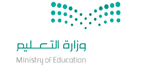 المادة : الكفايات اللغوية 2-2الصف :الثاني  الثانوي مسارات الزمن : ساعة اسم الطالب : ........................................................................................................الصف : الثاني الثانوي  مسارات   (      )  201- من الأعراف الأساسية في الكتابة ......1- من الأعراف الأساسية في الكتابة ......1- من الأعراف الأساسية في الكتابة ......أ- الكتابة في فقراتب – الجداول والرسوم التوضيحية جـ - إنهاء الموضوع بملخص2- (عيسى) سبب كتابة الألف فيها بصورة الياء غير المنقوطة لأنه 2- (عيسى) سبب كتابة الألف فيها بصورة الياء غير المنقوطة لأنه 2- (عيسى) سبب كتابة الألف فيها بصورة الياء غير المنقوطة لأنه أ- أصل الألف ياء ب – أكثر من ثلاثة أحرفجـ - اسم أعجمي.3- .....هو كل كلمة يصح الابتداء بها والوقف عليها .3- .....هو كل كلمة يصح الابتداء بها والوقف عليها .3- .....هو كل كلمة يصح الابتداء بها والوقف عليها .أ- الوصل   ب – الفصلجـ - الأعراف الكتابية 4-الجملة التي كتبت فيها كلمة ابن بصورة صحيحة:4-الجملة التي كتبت فيها كلمة ابن بصورة صحيحة:4-الجملة التي كتبت فيها كلمة ابن بصورة صحيحة:أ- عثمان ابن عفان ذو النورين.  ب – عثمان بن عفان ذو النورين.  جـ - عثمان أبن عفان ذو النورين.  5 – الظرورات تبيح المحضورات .  عند تصحيح الجملة إملائياً تكتب5 – الظرورات تبيح المحضورات .  عند تصحيح الجملة إملائياً تكتب5 – الظرورات تبيح المحضورات .  عند تصحيح الجملة إملائياً تكتبأ – الضرورات تبيح المحظورات ب- الظرورات تبيح المحظوراتجـ - الضرورات تبيح المحضورات6-  " تُوضع علامة (ً ! ) عند 6-  " تُوضع علامة (ً ! ) عند 6-  " تُوضع علامة (ً ! ) عند أ- تأثر الكاتب بمضمون الجملة.ب – نهاية الجملة التي اكتمل معناها جـ - بعد الجمل الاستفهامية7-  من الأمثلة على الوصل كلمة :7-  من الأمثلة على الوصل كلمة :7-  من الأمثلة على الوصل كلمة :أ- حيث ما  ب – إذا ماجـ -  الرأسمالية 8-  (ذهبوا ، عملوا ) مثال على زيادة :8-  (ذهبوا ، عملوا ) مثال على زيادة :8-  (ذهبوا ، عملوا ) مثال على زيادة :أ- الألف الفارقة   ب – ألف التنوين جـ - الواو الزائدة      9- (لكن ، هؤلاء  ، الرحمن ).  هذه الكلمات مثال على:9- (لكن ، هؤلاء  ، الرحمن ).  هذه الكلمات مثال على:9- (لكن ، هؤلاء  ، الرحمن ).  هذه الكلمات مثال على:أ- الزيادةب – الحذفجـ -  الوصل10- ...... إلى والديك .  أكمل بكلمة مناسبة .10- ...... إلى والديك .  أكمل بكلمة مناسبة .10- ...... إلى والديك .  أكمل بكلمة مناسبة .أ- احسنب – أحسنجـ - انصت11- (قضايا ) كُتبت الألف فيها قائمة لأن.. .11- (قضايا ) كُتبت الألف فيها قائمة لأن.. .11- (قضايا ) كُتبت الألف فيها قائمة لأن.. .أ- أكثر من ثلاثي. ب –أصل الألف ياء جـ - الألف سُبقت بياء.12-   الدهر يومان(  ) يوم لك( ) ويوم عليك(  )12-   الدهر يومان(  ) يوم لك( ) ويوم عليك(  )12-   الدهر يومان(  ) يوم لك( ) ويوم عليك(  )أ-  ( : ) ( ،) ( . )  ب –( ، ) ( !) ( . )  جـ -  ( ،) ( ؟) ( !)  13- لماذا كتبت الهمزة في كلمة (دافئٍ ) على هذه الصورة :13- لماذا كتبت الهمزة في كلمة (دافئٍ ) على هذه الصورة :13- لماذا كتبت الهمزة في كلمة (دافئٍ ) على هذه الصورة :أ- لأنها مكسورة ب – لأن ما قبل الهمزة مكسور  جـ لأن حركة الهمزة الضمة 14-  ......المعتمر بين الصفا والمروة .  أكمل بفعل مناسب .14-  ......المعتمر بين الصفا والمروة .  أكمل بفعل مناسب .14-  ......المعتمر بين الصفا والمروة .  أكمل بفعل مناسب .أ- يسعاب – يسعىجـ - يسعي15- يتولى الحاكم شؤون الرعية.  كتبت الهمزة على الواو في "شؤون" لأنها .....15- يتولى الحاكم شؤون الرعية.  كتبت الهمزة على الواو في "شؤون" لأنها .....15- يتولى الحاكم شؤون الرعية.  كتبت الهمزة على الواو في "شؤون" لأنها .....أ- مضمومة بعد فتح ب – مضمومة وقبلها مضموم      جـ -  مفتوحة وقبلها مفتوح    16- ممَّ يتكون الجهاز ؟  (ممَّ) عبارة عن ....16- ممَّ يتكون الجهاز ؟  (ممَّ) عبارة عن ....16- ممَّ يتكون الجهاز ؟  (ممَّ) عبارة عن ....أ- ( من + ما) .ب – ( من + من ) .جـ -  ( ما + ما ) .17- علامة الترقيم المناسبة للجملة الآتية: ليت الشباب يعود يوماً 17- علامة الترقيم المناسبة للجملة الآتية: ليت الشباب يعود يوماً 17- علامة الترقيم المناسبة للجملة الآتية: ليت الشباب يعود يوماً أ- .ب – ؟جـ -  !18- الأعراف الكتابية 18- الأعراف الكتابية 18- الأعراف الكتابية أ- ضرورة في الكتابة ويلزم العناية بهاب – إضافة للكتابة الفنية وليست مُلزِمة للكاتبجـ -  زينة في الكتابة الفنية وليست ضرورية19-  تحذف همزة الوصل من كلمة: (اسم) إذا دخلت عليها همزة الاستفهام، مثل: قولنا:19-  تحذف همزة الوصل من كلمة: (اسم) إذا دخلت عليها همزة الاستفهام، مثل: قولنا:19-  تحذف همزة الوصل من كلمة: (اسم) إذا دخلت عليها همزة الاستفهام، مثل: قولنا:أ- أسمك علي؟ب – أأسمك على ؟جـ -  اسمك علي ؟    20-.( سُؤَال ، شُؤُون ، رُؤْية ) كتبنا الهمزة على واو في هذه الكلمات:20-.( سُؤَال ، شُؤُون ، رُؤْية ) كتبنا الهمزة على واو في هذه الكلمات:20-.( سُؤَال ، شُؤُون ، رُؤْية ) كتبنا الهمزة على واو في هذه الكلمات:أ- لأن الضمة أقوى الحركتين ب – الفتحة أقوى الحركتين.جـ -  لأن الكسرة أقوى الحركتين